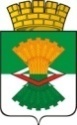 ДУМА  Махнёвского муниципального образования четвертого  созываРЕШЕНИЕ    от  8 февраля  2023 года          п.г.т.Махнёво                                   № 219    О внесении изменений в решение Думы Махнёвского муниципального образования от 22.12.2022 года № 217 «Об утверждении  бюджета Махнёвского  муниципального образования  на 2023 год и плановый период 2024 и 2025 годов» 	В соответствии с Бюджетным кодексом Российской Федерации,    Приказами Минфина  России от 29.11.2017  № 209н «Об утверждении порядка применения классификации операций сектора государственного управления»,   от 24.05.2022  № 82н «О порядке формирования и применения кодов бюджетной классификации Российской Федерации, их структуре и принципах назначения»,   от 17.05.2022  № 75н  «Об утверждении кодов (перечней кодов) бюджетной классификации  Российской Федерации на 2023 год (на 2023 год и на плановый период 2024 и 2025 годов), на основании Закона Свердловской области от 07.12.2022  № 137-ОЗ «Об областном бюджете на 2023 год и плановый период 2024 и 2025 годов»,  руководствуясь  ст. 40  Главы 5 Положения о бюджетном процессе в Махнёвском  муниципальном образовании, утвержденном решением Думы Махнёвского муниципального образования от   05.12.2011  № 121 (с изменениями от 21.11.2013 № 393),  рассмотрев  письменные обращения получателей бюджетных средств, главных распорядителей бюджетных средств,   Дума Махнёвского муниципального образования 	 РЕШИЛА:        1. Внести изменения в решение Думы Махнёвского муниципального образования от 22.12.2022 года № 217 «Об утверждении  бюджета Махнёвского  муниципального образования  на 2023 год и  плановый период 2024 и 2025 годов»    следующего содержания:1.1. Установить общий объем доходов бюджета муниципального образования:                1) на 2023 год – 404 930,6 тысяч рублей, в том числе объем межбюджетных трансфертов из областного бюджета  – 331 114,7 тысяч рублей;   2) на 2024 год – 399 332,6 тысяч рублей, в том числе объем межбюджетных трансфертов из областного бюджета  – 321 129,5 тысяч рублей;   3) на 2025 год – 370 751,9 тысяч рублей, в том числе объем межбюджетных трансфертов из областного бюджета  – 288 652,7 тысяч рублей. 1.2. Установить общий объем расходов бюджета муниципального образования              1) на 2023 год – 408 556,4 тысяч рублей;   2) на 2024 год – 399 332,6 тысяч рублей, в том числе общий объем условно утвержденных расходов – 6 472,9 тысяч рублей;   3) на 2025 год – 370 751,9 тысяч рублей, в том числе общий объем условно утвержденных расходов – 11 997,7 тысяч рублей.1.3. Дефицит бюджета муниципального образования  предусмотреть в сумме 3625,8 тыс.рублей, в том числе за счёт остатков средств на счетах по учёту средств местного бюджета в сумме 1516,3 тыс. рублей;1.4. Установить верхний предел муниципального долга    1) на 01 января 2024 года – 0,0 тысяч рублей, в том числе по муниципальным гарантиям – 0,0 тыс. рублей;   2) на 01 января 2025 года – 0,0 тысяч рублей, в том числе по муниципальным гарантиям – 0,0 тыс. рублей;   3) на 01 января 2026 года – 0,0 тысяч рублей, в том числе по муниципальным гарантиям – 0,0 тыс. рублей1.5. Утвердить Свод доходов бюджета Махнёвского муниципального образования на 2023 год (приложение № 1).1.6. Утвердить Свод доходов бюджета Махнёвского муниципального образования на 2024 и 2025 годы (приложение № 2).1.7. Утвердить Свод расходов бюджета Махнёвского муниципального образования по разделам,  подразделам,  целевым статьям расходов,  видам расходов классификации расходов бюджетов Российской Федерации на 2023  год (приложение № 3).1.8. Утвердить Свод расходов бюджета Махнёвского муниципального образования по разделам,  подразделам,  целевым статьям расходов,  видам расходов классификации расходов бюджетов Российской Федерации на 2024 и 2025 годы (приложение № 4).1.9. Утвердить Ведомственную структуру расходов бюджета Махнёвского муниципального образования по главным распорядителям на 2023 год (приложение № 5).1.10. Утвердить Ведомственную структуру расходов бюджета Махнёвского муниципального образования по главным распорядителям на 2024 и 2025 годы (приложение № 6).1.11. Утвердить Распределение бюджетных ассигнований на реализацию муниципальных программ Махнёвского муниципального образования на 2023 год (приложение № 7).1.12. Утвердить Распределение бюджетных ассигнований на реализацию муниципальных программ Махнёвского муниципального образования на 2024 и 2025 годы (приложение № 8).1.13. Установить общий объем бюджетных ассигнований, направляемых из бюджета муниципального образования на исполнение публичных нормативных обязательств муниципального образования:     1) на 2023 год – 9,0 тысяч рублей;     2) на 2024 год – 9,5 тысяч рублей;     3) на 2025 год – 9,9 тысяч рублей.1.14. Установить размер резервного фонда Администрации муниципального образования:    1)  на 2023 год – 300,0 тысяч рублей;    2) на 2024 год – 0,0 тысяч рублей;    3) на 2025 год – 0,0 тысяч рублей.1.15. Привлечение и погашение муниципальных внутренних заимствований в 2023 году и плановом периоде 2024 и 2025 годов не планируется.         1.16. Предусмотреть объем расходов на обслуживание муниципального долга:            1)  на 2023 год – 0,0 тысяч рублей;            2) на 2024 год – 0,0 тысяч рублей;            3) на 2025 год – 0,0 тысяч рублей.        1.17. Установить общий объём бюджетных ассигнований, которые должны быть предусмотрены на исполнение муниципальных гарантий по возможным гарантийным случаям:            1) на 2023 год – 0,0 тысяч рублей;            2) на 2024 год – 0,0 тысяч рублей;            3) на 2025 год – 0,0 тысяч рублей.        1.18. Предоставление муниципальных гарантий из бюджета муниципального образования:             1) на 2023 год - 1886,0 тысяч рублей;            2) на 2024 год – 0,0 тысяч рублей;            3) на 2025 год – 0,0 тысяч рублей.1.19. Предоставление бюджетных кредитов из бюджета муниципального образования в 2023 году и плановом периоде 2024 и 2025 годах не предусматривать.1.20. Утвердить объем бюджетных ассигнований Дорожного фонда Махнёвского муниципального образования:     1)  на 2023 год –  18 600,8 тысяч рублей;     2) на 2024 год –  19 760,8 тысяч рублей;     3) на 2025 год –  22 854,9 тысяч рублей.1.21. Утвердить Свод источников внутреннего финансирования дефицита бюджета Махнёвского муниципального образования на 2023 год (приложение № 9).1.22. Утвердить Свод источников внутреннего финансирования дефицита бюджета Махнёвского муниципального образования на 2024 и 2025 годы (приложение № 10).1.23. Утвердить Нормативы распределения  доходов, мобилизуемых на территории  Махнёвского муниципального образования,  нормативы по которым не установлены бюджетным законодательством Российской Федерации и Свердловской области (приложение № 11).1.24. Утвердить программу муниципальных гарантий на 2023 год (приложение № 12).1.25. Субсидии юридическим лицам (за исключением субсидий государственным и муниципальным учреждениям), индивидуальным предпринимателям, физическим лицам - производителям товаров, работ, услуг (далее - субсидии производителям товаров, работ, услуг) предоставляются в случае, если ими соблюдены условия получения соответствующих субсидий, предусмотренные муниципальными правовыми актами местной Администрации.Порядок предоставления из местного бюджета субсидий производителям товаров, работ, услуг устанавливается нормативными правовыми актами Махнёвского муниципального образования, принимаемыми местной Администрацией.1.26. Установить, что в ходе исполнения бюджета показатели сводной бюджетной росписи могут быть изменены в соответствии с решениями руководителя Финансового отдела без внесения изменений в решение о бюджете в случаях, предусмотренных Положением о бюджетном процессе в муниципальном образовании.2 . Настоящее Решение вступает в силу с даты его опубликования в газете «Алапаевская искра».3. Настоящее Решение с приложениями № 1 – 12 опубликовать в газете «Алапаевская искра» и разместить  на сайте Махнёвского муниципального образования  в сети « Интернет».4. Контроль исполнения настоящего Решения возложить на постоянную комиссию по экономической политике, бюджету, финансам и налогам Думы муниципального образования (Дюкова С.В.).Председатель Думы муниципального образования                                                      С.Г. Алышов Глава муниципального образования                                            А.С. КорелинПриложение № 1